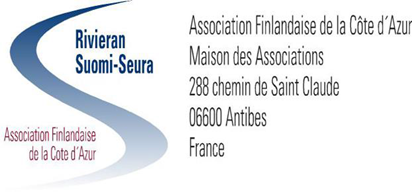 JÄSENTIEDOTE 5.12.2016www.rivieran-suomi-seura.orgTässä tiedotteessayhteenveto edellisen tiedotteen jälkeisistä tapahtumista Tulevat tapahtumatItsenäisyyspäivän lounas Cannesissa Le 360-ravintolassa ti 6.12. klo 12:30Bussiretki Le Broc-kylään su 15.1.2017 alkaen klo 8:30 (Antibes) 9:15 (Nizza)Vuoden aloituslounas Nizzassa ti 31.1.Kävely Rocquebrune-Cap Martinissa to 9.2.KahvilatapaamisetHarrastuspiirit Ennakkotietoa tulevaanSeuran vuosikokous Seurojentalolla pe 24.2.Maarit Tyrkkö Seurojentalolla Antibesissa pe 3.3. Ritva Laurilan laululounas Nizzassa su 12.3.Bussiretki valtiovierailulle Seborgaan to 23.3.Raija Oranen Seurojentalolla Antibesissa pe 7.4.* * *Syksyn retki tehtiin Saint Tropez’in ja Chateau Clarettes viinitilalle la 29.10.Syksyn retki suuntautui Saint Tropez’in ja suurelta osin suomalaisomisteiselle Château Clarettes viinitilalle. Onnistuneella retkellä oli sallittu maksimimäärä eli 44 ihmistä. * * *Petanque-turnaus Antibes – Nizza Antibesissa la 5.11. Antibes-Nizza petankkiturnaus pelattiin Esplanade Jean Moulin –puistikossa Port Vaubanin satamassa Antibesissa. Peliin osallistui kaikkiaan 46 pelaajaa. Lopputulos oli Antibesin hyväksi 12-8. Pelien jälkeen nautittiin lounas muurin sisäpuolella L’Oro Bianco-ravintolassa.* * *Kävely Vaugrenierin puistossa to 10.11. Kävelyllä kävimme tutussa Chateau de Vaugrenierin puistossa ja nautimme 10 hengen ryhmänä lounaan suositussa Les Touristes–ravintolassa.* * *Beaujolais nouveau–maistajaiset Nizzassa to 17.11. Paikka oli tällä kertaa meille uusi ravintola ” 20 sur Vin ”. Osallistujia oli kaikkiaan 41 ja ravintolan palvelu jätti toivomisen varaa.* * *Stefan Widomski vieraanamme seurojentalolla to 24.11 klo 16Stefan Widomski kertoi mielenkiintoisesti kokemuksistaan sekä Venäjällä että Ukrainassa ja valotti käsityksiään Venäjän sisä- ja ulkopolitiikasta sekä tulevasta kehityksestä politiikassa maailman laajuisesti.* * *Kauneimmat joululaulut su 27.11. klo 16 Nizzassalaulettiin Ritva Laurilan johdolla ennätysväkimäärän (130+) osallistuessa entisessä paikassa Centre Culturel de la Providencessa. Lopuksi nautimme tuttuun tapaan glögit.Tulevat tapahtumat* * *Itsenäisyyspäivän lounas Cannesissa Radisson Blu-hotellin Le 360 ravintolassa ti 6.12. klo 12.30

Tilaisuuteen on ilmoittautunut 69 jäsentä ja ilmoittautumisaika on ohitse.

Aloitamme tilaisuuden Le 360 ravintolan katetulla näköalaterassilla, jossa kohotamme lasin itsenäiselle Suomelle. Siirrymme sen jälkeen ravintolan ruokasaliin lounaalle. * * *Bussiretki Le Brocin kylään su 15.1.2017 alkaen klo 8:30 Antibesista ja n. klo 9:15 NizzastaTammikuun 15. on Le Brocin kylälle tärkeä päivä, koska silloin katolisen kalenterin mukaan vietetään Saint Antoinen, heidän suojelupyhimyksensä, merkkipäivää.Brissauda, on Le Brocissa tammikuun 15. päivän vietettävän kyläjuhlan nimi, johon osallistumme. Brissaudaksi kutsutaan myös juhlaan liittyvää, tuoreella oliiviöljyllä kostutettua ja valkosipulilla maustettua grillattua maalaisleipä-viipaletta. Sen alkuperä on nimenomaan täällä itäisessä Provencessa. Retkelle lähdemme su 15.1.2017 klo 8:30 Antibesista (Maison des Associations, 288, chemin de Saint Claude) ja n. klo 9:15 Nizzasta (Casino Ruhl, Promenade des Anglais).Kylässä tutustumme mm. sen historiaan ja nykypäivään sekä ennen kaikkea kylän väen ylpeydellä esittelemään suomalaisen taiteilijan Anneli Palsan 30 vuotta aiemmin maalaamaan Saint Antoine kappeliin. Lounaan nautimme kylän hyvätasoiseksi mainostetussa ravintolassa L’Estragon. Aterialla tarjoillaan pääruoka, jälkiruoka, viini ja kahvi. Pääruoka Daube et sa declinaison de Pates Maison. Lihaa vierastaville on salaattivaihtoehto.Retken hintaan 40€/jäsen sisältyy bussikuljetus, lounas ruokajuomineen sekä opastus. Mukaan mahtuu 40 jäsentä.Sitovat ilmoittautumiset 3.1.2017. mennessä marjo.leriche@gmail.com. Kerrothan ilmoittautumisen yhteydessä mahdollisesta ruoka-aineallergiasta.Retken maksu tulee suorittaa 3.1.2017 mennessä joko tilisiirtona seuran tilille Association Finlandaise de la Côte d’Azur, Société Génerale, Valbonne tilinumero FR76 30003 00508 00037282791 88 tai shekkinä Antibesin seurojentalon osoitteeseen Association Finlandaise, Maison des Associations, 288 Chemin de Saint Claude, 06600 Antibes.Mukaan mahtuu 40 jäsentä.* * *Nizzan kevätkauden lounaista ensimmäinen ti 31.1. klo 12:30Lounas nautitaan ravintolassa Le Dandy, Place de Pin.Tarkemmat tiedot ilmoittautumisohjeineen on myöhemmin luettavissa seuran nettisivujen tapahtumakalenterissa.* * *Kävely Roquebrune-Cap Martinissa to 9.2. klo 10:30Tapaaminen Roquebrune-Cap Martinin SNCF-asemalla klo 10:30. Kävelemme lähinnä hyväkuntoisilla teillä, joten hyvät lenkki/kävelykengät riittävät. Matkaa kertyy n. 5 km, mutta aikaa kannattaa varata ainakin pari tuntia.Sateella emme kävele.* * *Ennakkotietoa tulevasta kevätkaudesta:Seuran Vuosikokous Seurojentalolla Antibesissa pe 24.2.2017 Seuraava vuosikokous pidetään Antibesin Seurojentalolla perjantaina 24. helmikuuta klo 16. Maarit Tyrkkö Seurojentalolla Antibesissa pe 3.3. klo 16:00 Toimittaja-Kirjailija Maarit Tyrkkö on seuran vieraana Antibesin Seurojentalolla perjantaina 3.3. klo 16:00 alkaen.Ritva Laurilan laululounas Nizzassa su 12.3. klo 12:30Tarkemmat tiedot kevään ensimmäisessä tiedotteessa helmikuun alussaBussiretki valtiovierailulle Seborgaan to 23.3.Teemme opastetun päiväretken Italian puolelle ja vierailemme Seborgan ruhtinaskunnassa. Tarkemmat tiedot kevään ensimmäisessä tiedotteessa helmikuun alussaRaija Oranen Seurojentalolla Antibesissa pe 7.4. klo 16:00Kirjailija Raija Oranen seuran vieraana Antibesin Seurojentalolla perjantaina 7.4. klo 16:00 alkaen. Tarkemmat tiedot kevään ensimmäisessä tiedotteessa helmikuun alussa* * *Kahvila- ja ravintolatapaamiset* Cannesin kahvilatapaamiset kuukauden ensimmäisenä tiistaina klo 15 Café Romassa, joka sijaitsee Festivaalipalatsia vastapäätä osoitteessa 1, Square Mérimée (Bl de la Croisettella).* Antibesin perinteiset kahvilatapaamiset on toistaiseksi peruttu, mutta väkeä on keskiviikkoisin tavattavissa n. klo 13:30 kahvila Nordic Art Caféssa osoitteessa 23 rue Vauban. * Nizzan kahvilatapaamiset joka tiistai klo 15 ravintola Giuseppe et Pepinossa, 18 Place Garibaldi. Lisätietoja Outi Väkiparta outi_vakiparta@hotmail.com / puh. 04 89 92 80 67.* * *Harrastuspiirit* Petanquen viikoittaiset pelit keskiviikkoisin ja lauantaisin Antibesissa klo 11. Paikka on vanha tuttu Port Vaubanin kenttä Antibesissä, osoitteessa Esplanade Jean Moulin. Lisätietoja: Eero Saukkonen sähköposti ritva.heikkinen@gmail.com tai puh. +358 400 466779 (tekstiviestiin ei vastata). * Petanque pelit myös Nizzassa perjantaisin klo 11Paikka entinen rue Auguste du Galin ja rue Arsonin välissä rue Scalierolla sijaitseva kenttä. Aivan vieressä on Barlan parkkihalli mikäli tulet autolla. Lisätietoja Outi Väkiparralta joko sähköpostilla outi_vakiparta@hotmail.com tai puh. 04 89 92 80 67.* Kirjallisuuspiiri kokoontuu Antibesin seurojentalolla maanantaisin klo 13.30. Kevään seuraavat kokoontumiset ma 30.1.2017 sekä ma 6.2.2017 Lisätietoja: ritva.heikkinen@gmail.com tai puhelin 06 27 42 81 85.* Joogaryhmä kokoontuu Grassessa keskiviikkoisin klo 18. Lisätietoja ohjaaja Heli Miettusen blogista: http://mediterrum-yoga.typepad.com/mediterrum-yoga/. Kannattaa seurata blogia, sillä Heli joutuu työnsä vuoksi olemaan välillä Suomessa, eikä ryhmä kokoonnu ihan joka keskiviikko.* Nizzan joogaryhmästä kiinnostuneita pyydetään ottamaan yhteyttä Nina Tenkkuun puhelin 06 15 53 38 11.* Golfin tapahtumista tiedotetaan blogissa, joka löytyy seuran kotisivuilta linkistähttp://rsgolf.blogspot.com/. Blogissa kerrotaan millä kentällä pelataan ja milloin samoin kuin ilmoittautumisista ja tuloksista –joten golffari, seuraahan blogia!Rivieran Suomi-seuran johtokuntatoivottaen samalla koko jäsenkunnalle Hyvää Itsenäisyyspäivää!		sekäHyvää ja Rauhallista Joulua ja Onnellista Uutta Vuotta 2017